                                    ТРЕБОВАНИЯ К КОНТРОЛЬНЫМ РАБОТАМ К представленным на проверку контрольным заданиям предъявляются следующие требования:1. Основные положения решения должны быть достаточно подробно пояснены.2. Рисунки, графики, схемы, в том числе и заданные условием задачи, должны быть выполнены аккуратно и в удобочитаемом масштабе.3. Вычисления должны быть сделаны с точностью до третьей значащей цифры.Начиная решение задачи, указать, какие физические законы или расчетные методы предполагается использовать при решении, привести математическую запись этих законов и методов.Тщательно продумать, какие буквенные или цифровые обозначения предполагается использовать в решении. Пояснить значение каждого обозначения.В ходе решения задачи не следует изменять однажды принятые направления токов и наименования узлов, сопротивлений, а также обозначения, заданные условием. При решении одной и той же задачи различными методами одну и ту же величину надлежит обозначать одним и тем же буквенным символом.Расчет каждой определяемой величины следует выполнить сначала в общем виде, а затем в полученную формулу подставить числовые значения и привести окончательный результат с указанием единиц измерения.  Промежуточные и конечные результаты расчетов должны быть ясно выделены из общего текста.Решение задач не следует перегружать приведением всех алгебраических преобразований и арифметических расчетов.7. Для элементов электрических схем следует пользоваться обозначениями, применяемыми в учебниках по «Основы теории цепей».8. Каждому этапу решения задачи нужно давать пояснения.9. При построении кривых выбирать такой масштаб, чтобы на 1 см оси координат приходилось 1∙10±n  или 2∙10±n   единиц измерения физической величины, где n – целое число. Градуировку осей выполнять, начиная с нуля, равномерно через один или два сантиметра.	Задание 1ЛИНЕЙНЫЕ ЭЛЕКТРИЧЕСКИЕ ЦЕПИ ПОСТОЯННОГО И СИНУСОИДАЛЬНОГО ТОКАЗадание содержит две задачи. Задача 1.1. Линейные электрические цепи постоянного тока.Для электрической схемы, соответствующей номеру варианта и изображенной на рис. 1.1 — 1.20, выполнить следующее:1. Упростить схему, заменив последовательно и параллельно соединенные резисторы четвертой и шестой ветвей эквивалентными. Дальнейший расчет (п. 2 — 6) вести для упрощенной схемы.2. Составить на основании законов Кирхгофа систему уравнений для расчета токов во всех ветвях схемы.3. Определить токи во всех ветвях схемы методом контурных токов.4. Составить баланс мощностей в исходной схеме, вычислив суммарную мощность источников и суммарную мощность нагрузок (сопротивлений).Значения сопротивлений, ЭДС и токов источников тока для каждого варианта даны в таблице.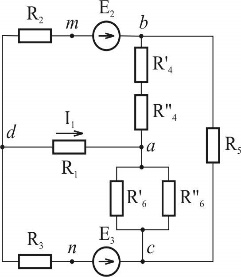 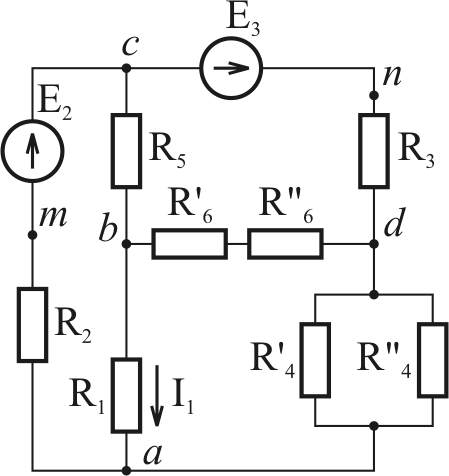             Рис. 1.1                                     Рис. 1.15E3В453037552,5E2В212421043,5E1В————R"6Ом2904827R'6Ом4301213,5R5Ом1516,5212R"4Ом2111701R'4Ом21121014R3Ом13,531507,5R2Ом7,57,512027R1Ом19,519,53015РисунокРисунок1,151,11,111,17ВариантВариант1245